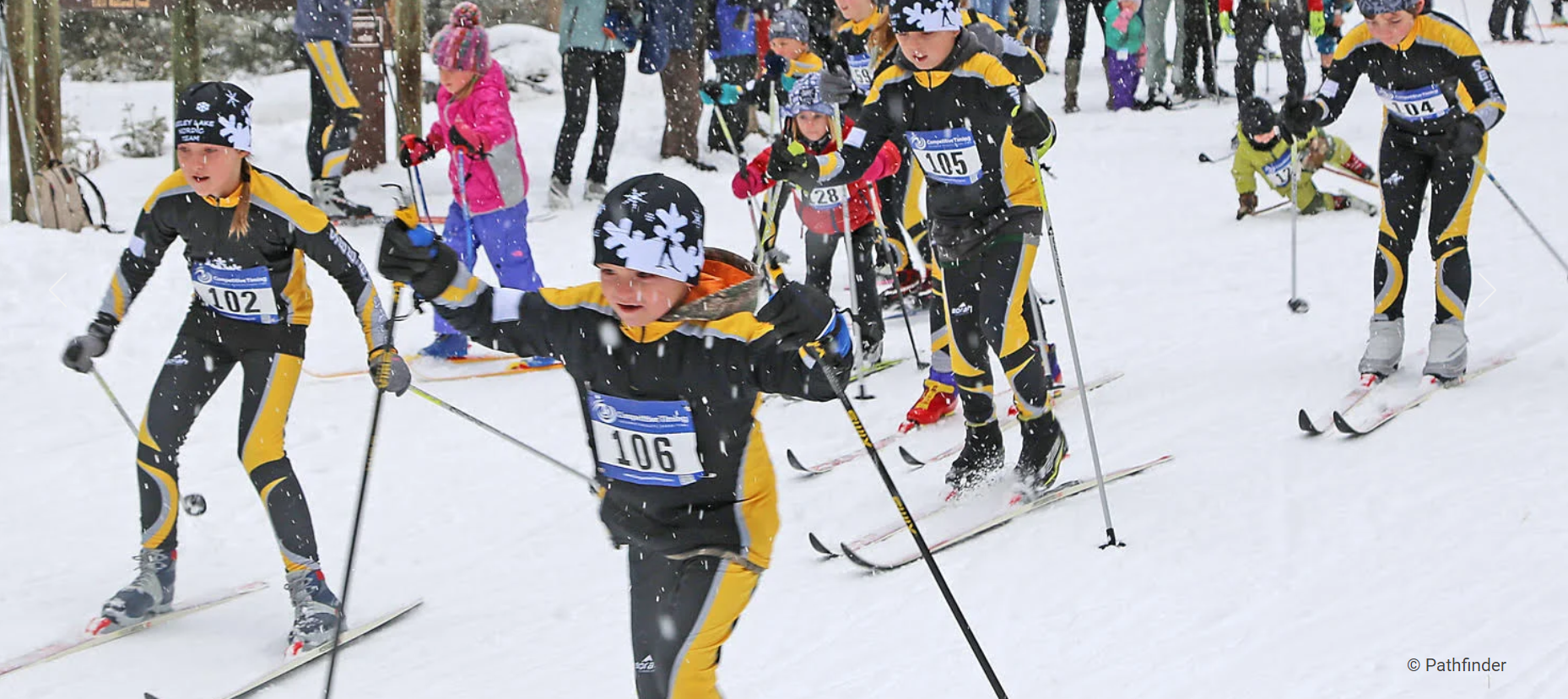 1K starts at 1:05 FREE10K starts at 1:10 $25 per skier5K starts at 1:15 $25 per skier3K starts at 1:20 $25 per skierAll races count toward MT Cup standingsAwards for top 3 in age group, distance, male/female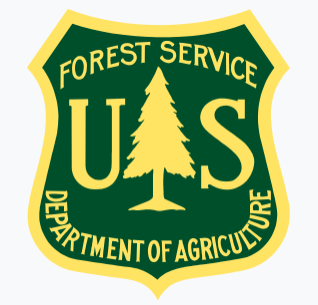 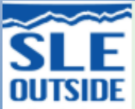 